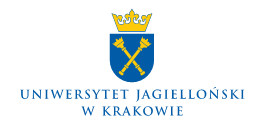 KARTA ZGŁOSZENIA UCZESTNICTWAw konferencji naukowejMIĘDZY POZNANIEM A METODĄ – DYLEMATY REFLEKSYJNEGO ZARZĄDZANIAKraków, 9-10 maja 2014 rokuKartę uczestnictwa należy przesłać w terminie do 15 kwietnia 2014 roku drogą elektroniczną na adres mailowy: konferencja.isp@uj.edu.plNa wpłaty dokonane przelewem na wskazane konto (z pominięciem osób fizycznych) wystawiana jest, po otrzymaniu wpłaty, faktura VAT i wysyłana do wpłacającego. Fakturę VAT dla osoby fizycznej wystawia się tylko na jej żądanie. Fakturę można wystawić wyłącznie na wpłacającego. Dane instytucji* / osoby, dla której ma być wystawiona faktura:(nazwa / imię i nazwisko, adres, NIP)Miejscowość, data							        podpis……………………………		                                                             ……………………………….  Wpisanie powyższych danych jest równoznaczne z wyrażeniem zgody na ich przetwarzanie przez Instytut Spraw Publicznych UJ dla celów konferencji (Ustawa z dnia 29.08.1997 r. o ochronie danych osobowych, Dz. U. z 1997 nr 133, poz. 883 z późniejszymi zmianami).Streszczenie referatu (obejmujące od 2500 do 3500 znaków) w języku polskimSłowa kluczowe w języku polskimImię i nazwiskoImię i nazwiskoTytuł i stopień naukowy lub zawodowyTytuł i stopień naukowy lub zawodowyTytuł i stopień naukowy lub zawodowyTytuł i stopień naukowy lub zawodowyTytuł i stopień naukowy lub zawodowyStanowiskoInstytucjaAdres do korespondencjiAdres do korespondencjiAdres do korespondencjiAdres do korespondencjiAdres do korespondencjiAdres do korespondencjiAdres do korespondencjiAdres do korespondencjiInstytucjaUlica i numer domu/lokaluUlica i numer domu/lokaluUlica i numer domu/lokaluUlica i numer domu/lokaluKod. MiejscowośćKod. MiejscowośćTelefon (nr kierunkowy)Telefon (nr kierunkowy)Telefon (nr kierunkowy)    E-mailOpłata konferencyjna obejmuje publikację referatu konferencyjnego jako rozdziału monografii zbiorowej opublikowanej w uznanym zagranicznym wydawnictwie w języku angielskim, publikację referatu konferencyjnego jako rozdziału w e-monografii ISP UJ w języku polskim, udział w programie merytorycznym konferencji, wyżywienie - przerwy kawowe, obiad, uroczystą kolację: opłata za udział w konferencji z referatem – 1600,00 PLNopłata za udział w konferencji z referatem członków Rady Naukowej – 1200,00 PLNOpłata konferencyjna nie obejmuje kosztów zakwaterowania i podróży.Opłata konferencyjna obejmuje publikację referatu konferencyjnego jako rozdziału monografii zbiorowej opublikowanej w uznanym zagranicznym wydawnictwie w języku angielskim, publikację referatu konferencyjnego jako rozdziału w e-monografii ISP UJ w języku polskim, udział w programie merytorycznym konferencji, wyżywienie - przerwy kawowe, obiad, uroczystą kolację: opłata za udział w konferencji z referatem – 1600,00 PLNopłata za udział w konferencji z referatem członków Rady Naukowej – 1200,00 PLNOpłata konferencyjna nie obejmuje kosztów zakwaterowania i podróży.Opłata konferencyjna obejmuje publikację referatu konferencyjnego jako rozdziału monografii zbiorowej opublikowanej w uznanym zagranicznym wydawnictwie w języku angielskim, publikację referatu konferencyjnego jako rozdziału w e-monografii ISP UJ w języku polskim, udział w programie merytorycznym konferencji, wyżywienie - przerwy kawowe, obiad, uroczystą kolację: opłata za udział w konferencji z referatem – 1600,00 PLNopłata za udział w konferencji z referatem członków Rady Naukowej – 1200,00 PLNOpłata konferencyjna nie obejmuje kosztów zakwaterowania i podróży.Opłata konferencyjna obejmuje publikację referatu konferencyjnego jako rozdziału monografii zbiorowej opublikowanej w uznanym zagranicznym wydawnictwie w języku angielskim, publikację referatu konferencyjnego jako rozdziału w e-monografii ISP UJ w języku polskim, udział w programie merytorycznym konferencji, wyżywienie - przerwy kawowe, obiad, uroczystą kolację: opłata za udział w konferencji z referatem – 1600,00 PLNopłata za udział w konferencji z referatem członków Rady Naukowej – 1200,00 PLNOpłata konferencyjna nie obejmuje kosztów zakwaterowania i podróży.Opłata konferencyjna obejmuje publikację referatu konferencyjnego jako rozdziału monografii zbiorowej opublikowanej w uznanym zagranicznym wydawnictwie w języku angielskim, publikację referatu konferencyjnego jako rozdziału w e-monografii ISP UJ w języku polskim, udział w programie merytorycznym konferencji, wyżywienie - przerwy kawowe, obiad, uroczystą kolację: opłata za udział w konferencji z referatem – 1600,00 PLNopłata za udział w konferencji z referatem członków Rady Naukowej – 1200,00 PLNOpłata konferencyjna nie obejmuje kosztów zakwaterowania i podróży.Opłata konferencyjna obejmuje publikację referatu konferencyjnego jako rozdziału monografii zbiorowej opublikowanej w uznanym zagranicznym wydawnictwie w języku angielskim, publikację referatu konferencyjnego jako rozdziału w e-monografii ISP UJ w języku polskim, udział w programie merytorycznym konferencji, wyżywienie - przerwy kawowe, obiad, uroczystą kolację: opłata za udział w konferencji z referatem – 1600,00 PLNopłata za udział w konferencji z referatem członków Rady Naukowej – 1200,00 PLNOpłata konferencyjna nie obejmuje kosztów zakwaterowania i podróży.Opłata konferencyjna obejmuje publikację referatu konferencyjnego jako rozdziału monografii zbiorowej opublikowanej w uznanym zagranicznym wydawnictwie w języku angielskim, publikację referatu konferencyjnego jako rozdziału w e-monografii ISP UJ w języku polskim, udział w programie merytorycznym konferencji, wyżywienie - przerwy kawowe, obiad, uroczystą kolację: opłata za udział w konferencji z referatem – 1600,00 PLNopłata za udział w konferencji z referatem członków Rady Naukowej – 1200,00 PLNOpłata konferencyjna nie obejmuje kosztów zakwaterowania i podróży.Opłata konferencyjna obejmuje publikację referatu konferencyjnego jako rozdziału monografii zbiorowej opublikowanej w uznanym zagranicznym wydawnictwie w języku angielskim, publikację referatu konferencyjnego jako rozdziału w e-monografii ISP UJ w języku polskim, udział w programie merytorycznym konferencji, wyżywienie - przerwy kawowe, obiad, uroczystą kolację: opłata za udział w konferencji z referatem – 1600,00 PLNopłata za udział w konferencji z referatem członków Rady Naukowej – 1200,00 PLNOpłata konferencyjna nie obejmuje kosztów zakwaterowania i podróży.Zgłaszam uczestnictwo w konferencji w postaci:aktywnej – z prezentacją referatu do publikacji:Tytuł: 